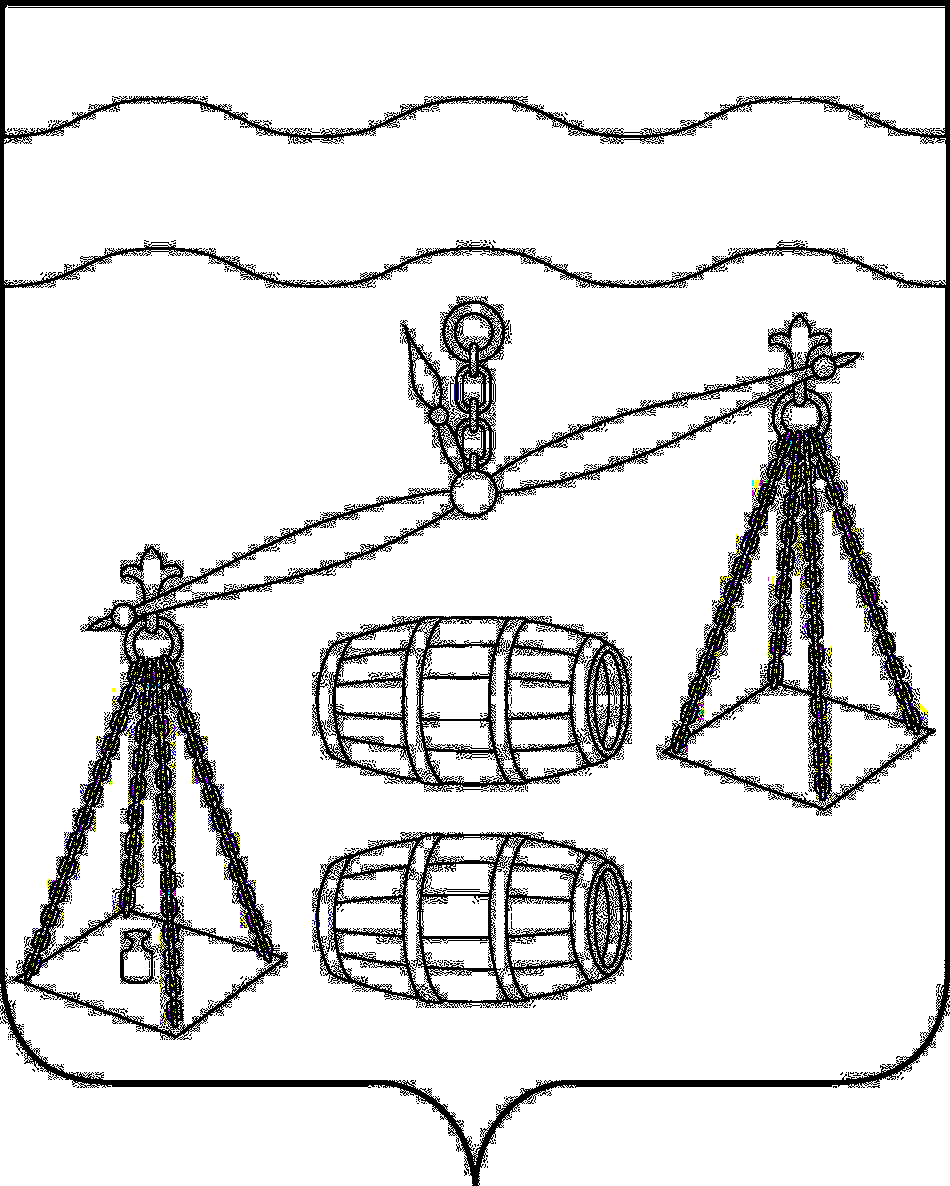 Администрация сельского поселения 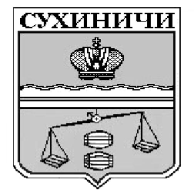 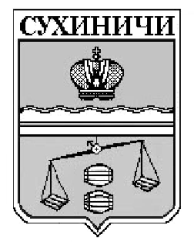 «Село Дабужа»Сухиничский районКалужская областьПОСТАНОВЛЕНИЕ     От 20.12.2023г      				                                              № 46   В соответствии с Трудовым кодексом Российской Федерации, руководствуясь Уставом сельского поселения «Село Дабужа», администрация сельского поселения «Село Дабужа ПОСТАНОВЛЯЕТ:Признать утратившим силу следующие постановления администрации сельского поселения «Село Дабужа»:Постановление администрации сельского поселения «Село Дабужа» от 05.06.2013 № 27 «Об установлении системы  оплаты труда обеспечивающих работников администрации СП «Село Дабужа», замещающих должности, не являющиеся  должностями муниципальной службы, и работников, осуществляющих профессиональную деятельность по должностям служащих и по рабочим профессиям»;Постановление администрации сельского поселения «Село Дабужа» от 19.10.2020 № 45 «О внесении изменений в постановление администрации сельского поселения «Село Дабужа» от 05.06.2013 № 27 «Об установлении системы  оплаты труда обеспечивающих работников администрации СП «Село Дабужа», замещающих должности, не являющиеся  должностями муниципальной службы, и работников, осуществляющих профессиональную деятельность по должностям служащих и по рабочим профессиям»;Постановление администрации сельского поселения «Село Дабужа» от 17.01.2022 № 1 «О внесении изменений в постановление администрации сельского поселения «Село Дабужа» от 05.06.2013 № 27 «Об установлении системы  оплаты труда обеспечивающих работников администрации СП «Село Дабужа», замещающих должности, не являющиеся  должностями муниципальной службы, и работников, осуществляющих профессиональную деятельность по должностям служащих и по рабочим профессиям»;Постановление администрации сельского поселения «Село Дабужа» от 29.09.2022 № 23 «О внесении изменений в постановление администрации сельского поселения «Село Дабужа» от 05.06.2013 № 27 «Об установлении системы  оплаты труда обеспечивающих работников администрации СП «Село Дабужа», замещающих должности, не являющиеся  должностями муниципальной службы, и работников, осуществляющих профессиональную деятельность по должностям служащих и по рабочим профессиям»;Постановление администрации сельского поселения «Село Дабужа» от 25.09.2023 № 24 «О внесении изменений в постановление администрации сельского поселения «Село Дабужа» от 05.06.2013 № 27 «Об установлении системы  оплаты труда обеспечивающих работников администрации СП «Село Дабужа», замещающих должности, не являющиеся  должностями муниципальной службы, и работников, осуществляющих профессиональную деятельность по должностям служащих и по рабочим профессиям»;2. Настоящее постановление вступает в силу после его обнародования.3. Контроль за исполнением настоящего постановления оставляю за собой. Глава администрацииСП «Село Дабужа»                                                                 В.В. БуренкоО признании утратившими силупостановления администрациисельского поселения «Село Дабужа»